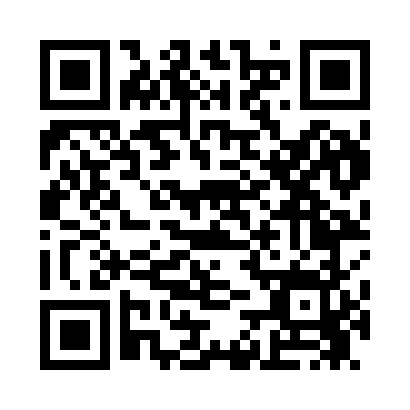 Prayer times for East Krok, Wisconsin, USAMon 1 Jul 2024 - Wed 31 Jul 2024High Latitude Method: Angle Based RulePrayer Calculation Method: Islamic Society of North AmericaAsar Calculation Method: ShafiPrayer times provided by https://www.salahtimes.comDateDayFajrSunriseDhuhrAsrMaghribIsha1Mon3:185:1012:545:028:3910:312Tue3:185:1112:555:028:3810:303Wed3:195:1112:555:028:3810:304Thu3:205:1212:555:028:3810:295Fri3:215:1312:555:028:3710:286Sat3:225:1312:555:028:3710:287Sun3:245:1412:555:028:3710:278Mon3:255:1512:565:028:3610:269Tue3:265:1612:565:028:3610:2510Wed3:275:1612:565:028:3510:2411Thu3:285:1712:565:028:3510:2312Fri3:305:1812:565:028:3410:2213Sat3:315:1912:565:028:3310:2114Sun3:325:2012:565:028:3310:2015Mon3:345:2112:565:028:3210:1816Tue3:355:2212:575:028:3110:1717Wed3:375:2312:575:018:3010:1618Thu3:385:2312:575:018:3010:1519Fri3:405:2412:575:018:2910:1320Sat3:415:2512:575:018:2810:1221Sun3:435:2612:575:018:2710:1022Mon3:445:2712:575:008:2610:0923Tue3:465:2812:575:008:2510:0724Wed3:475:2912:575:008:2410:0625Thu3:495:3112:574:598:2310:0426Fri3:515:3212:574:598:2210:0227Sat3:525:3312:574:598:2110:0128Sun3:545:3412:574:588:209:5929Mon3:555:3512:574:588:189:5730Tue3:575:3612:574:578:179:5631Wed3:595:3712:574:578:169:54